RESULTATS du championnat jeunes  1er tour  (41 équipes)  (05/12/15)     saison 2015 / 2016           ______________     D1 au 2éme tour           ______________     D2 au 2éme tour           ______________     D3 au 2éme tour           ______________     D4 au 2éme tourFédération Française de Tennis de TableLigue de Champagne-ArdenneComité des Ardennes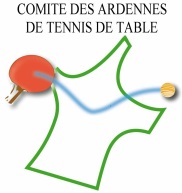 JUNIORS  (12 équipes)JUNIORS  (12 équipes)JUNIORS  (12 équipes)JUNIORS  (12 équipes)JUNIORS  (12 équipes)JUNIORS  (12 équipes)JUNIORS  (12 équipes)JUNIORS  (12 équipes)JUNIORS  (12 équipes)JUNIORS  (12 équipes)JUNIORS  (12 équipes)P11erSEDAN 12eMONTCY3eNOUZONVILLE4eBAZEILLES 1P21erSEDAN 22eENT HARAUCOURT3eBAZEILLES 24eREVINP31erGLAIRE2eREVIN3eBAZEILLES 34eETREPIGNY (ABS)CADETS  (12 équipes)CADETS  (12 équipes)CADETS  (12 équipes)CADETS  (12 équipes)CADETS  (12 équipes)CADETS  (12 équipes)CADETS  (12 équipes)CADETS  (12 équipes)CADETS  (12 équipes)CADETS  (12 équipes)CADETS  (12 équipes)P11erFLOING2e BAZEILLES3e RETHEL4e ETREPIGNYP21erSEDAN2e ETREPIGNY 13e CMATT 24e TAGNON 2P31erCMATT 12e TAGNON 13e MONTCY4e POIX TERRONMINIMES (13 équipes)MINIMES (13 équipes)MINIMES (13 équipes)MINIMES (13 équipes)MINIMES (13 équipes)MINIMES (13 équipes)MINIMES (13 équipes)MINIMES (13 équipes)MINIMES (13 équipes)MINIMES (13 équipes)MINIMES (13 équipes)P11erCMATT 22e MONTCY3e GLAIRE P21erSEDAN2e ETREPIGNY 33e TAGNONP31erROCROI2e REVIN3e ETREPIGNY (ABS)P41erCMATT2e POIX TERRON3e ETREPIGNY4e RETHEL (ABS)BENJAMINS  (4 équipes)BENJAMINS  (4 équipes)BENJAMINS  (4 équipes)BENJAMINS  (4 équipes)BENJAMINS  (4 équipes)BENJAMINS  (4 équipes)BENJAMINS  (4 équipes)BENJAMINS  (4 équipes)BENJAMINS  (4 équipes)BENJAMINS  (4 équipes)BENJAMINS  (4 équipes)P11erETREPIGNY2e ENT HARAUCOURT3e SEDAN 14e SEDAN 2